ACADEMIA MILITARĂ A FORŢELOR ARMATE „ALEXANDRU CEL BUN”FACULTATEA ŞTIINŢE MILITARECATEDRA ARTĂ MILITARĂ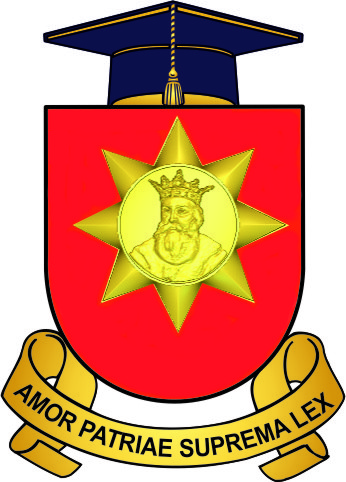 CURRICULUM la disciplina obligatorie FUNDAMENTE ALE ŞTIINŢEI MILITAREȘI COOPERAREA CIVIL-MILITARĂSpecialitatea: securitate şi apărareAUTOR:colonel (r) conferenţiar universitar,doctor în ştiinţe militareGheorghe MEREUŢĂ                        CHIŞINĂU, 2015CURRICULUM la disciplina obligatorie FUNDAMENTE ALE ŞTIINŢEI MILITAREȘI COOPERAREA CIVIL-MILITARĂSpecializarea: securitate şi apărareI. PRELIMINARIIŞtiinţa militară este un sistem de cunoştinţe referitoare la legile şi principiile luptei armate, la formele de organizare, pregătire şi întrebuinţarea forţelor armate în război. Ştiinţa militară şi-a avut şi are obiectul ei de studiu: componenta militară a acţiunii umane şi, în principal războiul, nu doar războiul. Disciplina „Fundamente ale ştiinţei miliatre. Cooperarea civil-militară”, este o disciplină fundamentală, care se va studia modular. La modulul I „Fundamente ale ştiinţei miliatre” audienţii vor fi instruiţi în înţelegerea şi analiza fenomenului militar şi anume al războiului. Cunoştinţele primite la modulul dat va permite audienţilor să se orienteze mai bine în spectrul larg al ştiinţei militare şi vor sta la baza studierii celorlalte discipline militare. Disciplina „Fundamente ale ştiinţei miliatre” se studiază în complex cu următoarele disciplini: artă militară, operaţii întrunite, planificarea operaţiilor întrunite, securitate naţională şi internaţională şi doctrine politico–militare, studii de securitate şi apărate.Disciplina “Fundamente ale ştiinţei miliatre” are ca scop pregătirea audienţilor pentru a fi capabil să analizeze şi să sintetizeze fenomenele militare şi anume fenomenul războiului. Obiectivul principal al disciplinei este formarea la audienţi a deprinderilor de analiză şi sinteză a fenomenului militar.Înstruirea ofiţerilor audienţi se va desfăşura sub urmărtoarele forme: prelegeri, seminare şi studiu de caz. La prelegeri se va preda materialul teoretic, având ca scop ca la finele şedinţei ofiţerul audient să definească şi să cunoască aspectele teoretice ale temei. La seminare se va dezbate materialul predat în cadrul prelegerilor, având scopul ca la finele şedinţei ofiţerul audient să înţeleagă şi să explice aspectele teoretice ale temei. Pe durata desfăşurării studiului de caz, ofiţerii audienţi vor analiza diferite fenomene militare şi la finele studiului vor fi capabili să dee rezumate clare acestor fenomene. II. OBIECTIVELE GENERALE ALE DISCIPLINEICompetenţele studenţilor militari la disciplina dată se definesc în termeni de cunoştinţe, capacităţi şi aptitudini.Studenţii vor dobândi deprinderile teoretice necesare desfăşurării activităţilor specifice domeniului şiinţei miliare.Scopul cursului: obiectivul principal al disciplinei este formarea la studenţi a deprinderilor de analiză şi sinteză a fenomenului militar.Obiectivele cursuluiLa nivel de cunoastere şi înţelegere:să cunoască particularităţile fenomenului militar modern;să definească noţiunile şi conceptele specifice ştiinţei militare;să explice formele principale ale luptei armate;să înțeleagă rațiunile sociale a luptei armate, definirea conceptelor specifice politicilor și strategiilor de securitate națională și internațională, teoriei generale a științei militare şi artei militare.să cunoască noţiunea de strategie, arta operativă şi tactică şi poziţia lor în structura ştiinţei militare;să înţeleagă obiectul de studiu al ştiinţei militare, a metodelor şi tehnicilor de investigare a acesteia, precum şi a particularităţilor luptei armate în conflictele moderne;să descrie principalele caracteristici ale fenomenului militar contemporan precum şi caracteristicile conflictelor militare în epoca modernă şi contremporană;să înţeleagă noile dimensiuni ale războiului, ca instrument politic în relaţiile internaţionale şi interstatale şi cunoaşterea mutaţiilor profunde ce s-au produs în conţinutul şi fizionomia acestuia;să rezume impactul revoluţiei în afacerile militare asupra fenomenului militar şi evoluţiei artei militare;să înţeleagă fenomenele, legile, principiile şi normele ce caracteizează războiul ca fenomen social;să explice modalităţile de concretizare a cunoştiinţelor teoretice în practica războiului.să explice evoluția fenomenului militar moldovenesc în contextul evoluțiiilor fenomenului militar regional și global.La nivel de aplicare:să aplice conţinutul teoretic şi practic ale disciplinei pentru dezvoltarea culturii militare;să utilizeze adecvat noţiunile legate de fenomenul militar;să utilizeze metodele şi tehnicile de studiu pentru înţelegerea fenomenului militar contemporan;să prezinte modele logice şi ghiduri raţionale de investigare a fenomenului militar contemporan şi aprofundarea ştiinţei militare;să manifeste rezonabile analize polemologice, în consonanţă cu dezvotarea societăţii şi revoluţiile în domeniul militar;să demonstreze mutaţiile ce se produc la nivelul structurilor militare la începutul secolului XXI ca urmare a evoluţiei fenomenului militar.să aplice arta militară și să utilizeze capabilitățile armei/specialității militare pentru soluționarea problemelor specifice în diferite contexte situaționale;să aplice tehnicile militare de acțiune individuală în diferite contexte situaționale.III. ADMINISTRAREA DISCIPLINEIIV. TEMATICA ŞI REPARTIZAREA ORIENTATIVĂ A ORELORla curs / prelegerib) seminare / lecţii de controlV. OBIECTIVE DE REFERINŢĂ ŞI CONŢINUTURIVI. SUGESTII PENTRU ACTIVITATEA INDIVIDUALĂVII. EVALUAREA DISCIPLINEIÎn contextul evaluării curriculare, vor fi aplicate toate tipurile de evaluare: iniţială, formativă, curentă şi sumativă/finală. Evaluarea nivelului de cunoştinţe, acumulate de studenţi în cadrul cursului, a gradului de accesibilitate şi actualitate a conţinutului cursului, se va face în două etape: evaluarea curentă (la sfârşitul fiecărei teme în cadrul seminarelor) şi evaluarea finală (la sfârşitul semestrului).Evaluări periodice: evaluări curente, testări.Temele pentru evaluările periodiceEvaluarea curentă Nr.1:Tema 1: ,, Fenomenul militar contemporan”1. Cauzalitatea fenomenului militar contemporan.2. Relaţia dintre conducerea politică şi conducerea militară la etapa contemporană.Tema 2: ,, Fenomenul militar contemporan”1. Cauzalitatea fenomenului militar contemporan.2. Relaţia dintre conducerea politică şi conducerea militară la etapa contemporană.Evaluarea curentă Nr.2:Tema3: ,, Tipuri de războaie, forme şi proceduri ale acţiunilor de luptă”1. Tipurile de confuntări şi caracteristica lor succintă. 2. Formele şi procedeele acţiunilor de luptă. 3. Coordonarea activităţilor şi acţiunilor de luptă în cadrul unei coaliţii. Tema4: ,, Concept de strategie militară”1. Definiţia strategiei. Conţinutul  strategiei.2. Scopurile şi misiunie strategiei. Funcţiile şi direcţiile strategiei. 3. Domeniile fundamentale de studiu  ale strategiei militare.Evaluarea curentă Nr.3:Tema5: ,, Fundamente ale strategiei luptei armate (strategia operaţională)”1. Operaţii, bătălii şi acţiuni strategice independente. Strategia acţiunilor indirecte. 2. Agresiunea armată directă şi indirectă. Tipuri de ripostă armată. 3. Scopul strategic al luptei armate.Acţiunea strategică şi asigurarea strategică. Viabilitatea trupelor în acţiunile strategice. Caracteristicile şi cerinţele luptei armate moderne.Tema6: ,, Operaţia militară ca formă a luptei armate”1. Fundamentele şi tipologia operaţiilor Forţelor Terestre. 2. Planificarea acţiunilor întrunite şi multinaţionale. 3. Particilarităţile întrebuinţării armatei în acţiunile întrunite şi multinaţionale.Tema7: ,, Fizionomia operaţiilor întrunite”1. Tipologia acţiunilor militare întrunite şi multinaţionale. 2. Tendinţe evolutive ale mediului actual de securitate şi impactul acestora asupra fizionomiei     războiului modern/conflictelor militare. 3. Caracteristici ale acţiunilor întrunite şi multinaţionale.Evaluarea curentă Nr.4:Tema8: ,, Spaţiul şi timpul în acţiunea militară”1. Spaţiul şi timpul – noi orientări şi concepţii privind desfăşurarea acţiunilor militare. 2. Supremaţia spaţiului şi timpului în acţiunea militară – fundamentul succesului în lupta     modernă.3. Locul şi rolul structurilor militare în conducerea acţiunilor militare. 4. Caracterul complex al acţiunilor militare. Elementele de comandă şi caracteristica succintă a     acestora.Tema9: ,, Manifestarea mobilităţii în operaţiile întrunite multinaţionale”1. Sensul şi semnificaţia conceptului de mobilitate.2. Structurarea mobilităţii. Mobilitatea în conducere. 3. Mobilitatea tehnică. Mobilitatea logistică.2. Evaluarea finală – examen (oral)Subiectele pentru evaluarea finală la disciplina„Fundamente ale ştiinţei militare”(pregătirea către susţinerea examenului)1. Cauzalitatea fenomenului militar contemporan.2. Relaţia dintre conducerea politică şi conducerea militară la etapa contemporană.3. Locul şi importanţa luptei armate în războiul viitorului. 4. Fizionomia fenomenului militar contemporan.5. Impactul dimensiunilor geopolitice şi geostrategice asupra fenomenului     militar contemporan.6. Cauzalitatea războiului. Determinări şi indeterminări.7. Teoria şi practica războiului.8. Războiul ca fenomen social.9. Tipologia războaielor.10. Tipurile de războaie şi caracteristica lor succintă.11. Formele şi procedeele acţiunilor de luptă. 12. Coordonarea activităţilor şi acţiunilor de luptă în cadrul unei coaliţii.13. Războiul simetric, disimetric şi asimetric. Concepte. Definiţii.14. Formele asimetriei strategice. Dimensiunile asimetriei strategice.15. Multidimensionalitatea şi caracteristicile principale ale războiului asimetric.16. Războil informaţional. Concepte. Definiţii.17. Componentele războiului informaţional.18. Dimensiunea imagine a războiului informaţional.19. Războaie şi conflicte locale. Concepte. Definiţii.20. Cauzalitatea şi fizionomia războaielor şi conflictelor locale.21. Formele şi metodele de ducere a acşiunilor militare.22. Războiul bazat pe Reţea. Concepte. Definiţii.23. Planificarea operaţiilor. 24. Formele şi metodele de ducere a acşiunilor militare.25. Definiţia strategiei.26. Conţinutul strategiei.27. Scopurile şi misiunie strategiei.28. Funcţiile şi direcţiile strategiei.29. Domeniile fundamentale de studiu ale strategiei militare.30. Strategia luptei armate într-un mediu de securitate în schimbare. 31. Evaluarea strategiei operaţionale şi noua filozofie a ducerii acţiunilor militare. 32. Particularităţile ducerii acţiunilor de luptă întrunite şi multinaţionale în noul context       internaţional.33. Forţele participante la acţiunile de luptă întrunite şi multinaţionale.34. Esenţa şi semnificaţia operaţiei militare în noul context strategic a luptei armate.35. Criteriile şi elementele operaţiei militare în condiţiile actuale de transformare a       mediului de securutate. 36. Structurile de comandă eficientă şi de adaptare a acţiunilor militare întrunite la mediul      strategic în schimbare.37. Particularităţile ducerii acţiunilor de luptă întrunite şi multinaţionale în noul context         internaţional. 38. Tipurile şi formele de operaţii militare.39. Componentele active şi pasive ale Forţelor Operaţionale Întrunite.40. Protecţia multidimensională a operaţiilor forţelor întrunite.41. Imperativul constituirii forţelor speciale participante la operaţiile întrunite.42. Criteriile de analiză a planului strategic de iniţiere a operaţiei speciale întrunite. 43. Tipurile generale de operaţii speciale întrunite.44. Factorii şi criteriile de evaluare a capacităţii operaţionale a forţelor participante la         acţiunile militare întrunite.45. Spaţiul şi timpul – noi orientări şi concepţii privind desfăşurarea acţiunilor militare.46. Supremaţia spaţiului şi timpului în acţiunea militară – fundamentul succesului în lupta       modernă.47. Locul şi rolul structurilor militare în conducerea acţiunilor militare. 48. Caracterul complex al acţiunilor militare. Elementele de comandă şi caracteristica       succintă a acestora.49. Sensul şi semnificaţia conceptului de mobilitate.50. Structurarea mobilităţii. Mobilitatea în conducere. 51. Mobilitatea tehnică. Mobilitatea logistică.VIII. REFERINŢE BIBLIOGRAFICEBădălan E., Arsenie V., Văduva Gh., Eseu despre arta strategică, Editura Militară, Bucureşti, 2005.Baylis J., James J. Wirtz, Colin S.Gray, Strategy in the contemporary, Editura Oxford.Thomas G.Mahnken, Joseph A. Maiolo, Strategic Studies.Bădălan E. Arsenie V., Văduva Gh., Strategia militară contemporană, Editura Centrul Tehnic Editorial al Armatei, Bucureşti, Bégarie H.C., Breviar de strategie, Editura Sitech, Craiova, 2002.Bégarie H.C., Tratat de strategie, vol I, Editura UNAp,Carol I, Bucureşti, 2006.Irimia Ion, Ion Emil, Elemente de teorie şi artă militară, Editura AISM, Bucureşti, 2003.Mureşan Mircea, Văduva Gheorghe, Războiul viitorului-viitorul războiului, Editura UNAp, Bucureşti, 2004.Mureşan Mircea, Reflecţii despre fenomenul militar, Editura UNAp, Bucureşti, 2004 Mureşan Mircea, Stăncilă Lucian, Enache Doru, Tendinţe în evoluţie teoriei şi practicii războiului, Editura UNAp,Carol I, Bucureşti, 2006. Onişor C., Teoria strategiei militare, realitatea XX, perspectiva XXI, Editura AISM, Bucureşti, 1999. Soare Corneliu, Recitindu-l pe Klausewitz, Editura Militară, Bucureşti, 1993. Ţenu Costică, Stăncilă Lucian, Bazele nomologice ale acţiunilor militare în războiul modern, Editura AISM, Bucureşti, 2003. Theodor W. Galdi, Revolution in Military Affairs, 1995. Văduva Gh., Ştiinţa militară. Rolul ştiinţei militare în managementul mediului de securitate şi apărare înprocesul de modernizare a societăţii, Bucureşti, 2011. Văduva Gh., Moştoflei C.,Tehdinţe în lupta armată, Editura UNAp, Bucureşti, 2004. V. A. Semeonov, Краткий очерк развития советского оперативного искуства, Editura militară, Moscova 1960.Şef catedră artă militară – lector universitar (nivelul I)locotenent-colonel                          Pavel CROITORU„ ___ ” _____________ 2015APROBLocţiitorul comandantului academiei pentru învăţământ (prorector)colonel             Gheorghe ŢURCANU„_____”___________________2015COORDONATDecanul facultăţii ştiinţe militarelector universitar (nivelul I)colonel                    Sergiu PLOP„_____”________________ 2015Codul disciplineiAnul de  studiiSemestrulNumăr total de oreNumăr total de oreRepartizarea orelor de contact directRepartizarea orelor de contact directRepartizarea orelor de contact directNumărde crediteForma de evaluareCadrul didacticCodul disciplineiAnul de  studiiSemestrulContact directLucru individualPrelegeriSeminareLecţii practiceNumărde crediteForma de evaluareCadrul didacticF.01.O.004(securitate  și apărare)1I30301812-5Examen(oral)GheorgheMEREUȚĂ Nr.d/oDenumirea temeiNumăr de ore1.Fenomenul militar contemporan22.Războil ca fenomen social23.Tipuri de războaie, forme şi proceduri ale acţiunilor de luptă24.Concept de strategie militară25.Fundamente ale strategiei luptei armate (strategia operaţională)26.Operaţia militară ca formă a luptei armate27.Fizionomia operaţiilor întrunite28.Spaţiul şi timpul în acţiunea militară29.Manifestarea mobilităţii în operaţiile întrunite multinaţionale 2Total:18Nr. d/oDenumirea temeiNumăr de ore1. Fenomenul militar contemporan23.Tipuri de războaie, forme şi proceduri ale acţiunilor de luptă23.Tipuri de războaie, forme şi proceduri ale acţiunilor de luptă23.Tipuri de războaie, forme şi proceduri ale acţiunilor de luptă 23.Tipuri de războaie, forme şi proceduri ale acţiunilor de luptă26.Operaţia militară ca formă a luptei armate2Total:12Obiectivele de referinţăConţinuturiTema 1. Fenomenul militar contemporanTema 1. Fenomenul militar contemporanLecţia 1. Fenomenul militar contemporan.                                                          Prelegere - 2 oreLecţia 1. Fenomenul militar contemporan.                                                          Prelegere - 2 oreObiectivele de referinţăConţinuturi- să cunoască cauzalitatea fenomenului militar contemporan;- să înţeleagă şi să poată explica elementele de bază ale relaţiei dintre conducerea politică şi conducerea militară la etapa contemporană.1. Cauzalitatea fenomenului militar contemporan.2. Relaţia dintre conducerea politică şi conducerea militară la etapa contemporană.Lecţia 2. Fenomenul militar contemporan                                                                 Seminar - 2 oreLecţia 2. Fenomenul militar contemporan                                                                 Seminar - 2 oreObiectivele de referinţăConţinuturi- să cunoască cauzalitatea fenomenului militar contemporan;- să înţeleagă şi să poată explica elementele de bază ale relaţiei dintre conducerea politică şi conducerea militară la etapa contemporană.1. Cauzalitatea fenomenului militar contemporan.2. Relaţia dintre conducerea politică şi conducerea militară la etapa contemporană.Tema 2. Războiul ca fenomen socialTema 2. Războiul ca fenomen socialLecţia 1. Războiul ca fenomen social.                                                                      Prelegere - 2 oreLecţia 1. Războiul ca fenomen social.                                                                      Prelegere - 2 oreObiectivele de referinţăConţinuturi- să cunoască conceptul de război şi cauzalitatea acestuia;- să înţeleagă elementele de bază ale teoriei şi practicii războiului;- să cunoască legile şi principiile războiului ca fenomen social.Cauzalitatea războiului. Determinări şi indeterminări. Teoria şi practica războiului. Războiul ca fenomen social.Tema 3. Tipuri de războaie, forme şi proceduri ale acţiunilor de luptăTema 3. Tipuri de războaie, forme şi proceduri ale acţiunilor de luptăLecţia 1. Tipuri de războaie, forme şi proceduri ale acţiunilor de luptă.                 Prelegere - 2 ore   Lecţia 1. Tipuri de războaie, forme şi proceduri ale acţiunilor de luptă.                 Prelegere - 2 ore   Obiectivele de referinţăConţinuturi- să cunoască şi să lămurească tipurile de războaie, trăsăturile caracteristice specifice şi semnificaţia acestora;- să cunoască şi să înţeleagă conţinutul,  scopurile şi misiunile formelor şi procedeelor acţiunilor de luptă.1. Tipurile de confuntări şi caracteristica lor succintă. 2. Formele şi procedeele acţiunilor de luptă. 3. Coordonarea activităţilor şi acţiunilor de luptă în cadrul unei coaliţii. Lecţia 2. Războiul simetric, disimetric şi asimetric.                                                   Seminar - 2 ore Lecţia 2. Războiul simetric, disimetric şi asimetric.                                                   Seminar - 2 ore Obiectivele de referinţăConţinuturi- să cunoască şi să lămurească tipurile de confruntări, trăsăturile caracteristice specifice şi semnificaţia acestora;- să cunoască şi să înţeleagă conţinutul,  scopurile şi misiunile formelor şi procedeelor acţiunilor de luptă.1. Războiul simetric, disimetric şi asimetric. Concepte. Definiţii. 2. Formele asimetriei strategice. Dimensiunile asimetriei strategice. 3. Multidimensionalitatea şi caracteristicile principale ale războiului asimetric.Lecţia 3. Războiul informaţional.                                                                                Seminar - 2 ore   Lecţia 3. Războiul informaţional.                                                                                Seminar - 2 ore   Obiectivele de referinţăConţinuturi - să cunoască şi să lămurească esenţa războiului informaţional, trăsăturile caracteristice specifice şi semnificaţia acestuia;- să cunoască şi să înţeleagă conţinutul,  scopurile şi misiunile războiului de imagine (imagologic).1. Războiul informaţional. Concepte. Definiţii. 2. Componentele războiului informaţional. 3. Dimensiunea imagine a războiului informaţional.Lecţia 4. Războaie şi conflicte locale.                                                                       Seminar - 2 ore   Lecţia 4. Războaie şi conflicte locale.                                                                       Seminar - 2 ore   Obiectivele de referinţăConţinuturi- să cunoască şi să lămurească tipurile de războaie şi conflicte locale, trăsăturile caracteristice specifice şi semnificaţia acestora;- să cunoască şi să înţeleagă conţinutul,  scopurile şi misiunile formelor şi procedeelor acţiunilor de luptă.1. Războaie şi conflicte locale. Concepte. Definiţii. 2. Cauzalitatea şi fizionomia războaielor şi conflictelor locale. 3. Formele şi metodele de ducere a acţiunilor militare. Lecţia 5. Războiul bazat pe Reţea.                                                                              Seminar - 2 ore Lecţia 5. Războiul bazat pe Reţea.                                                                              Seminar - 2 ore Obiectivele de referinţăConţinuturi- să cunoască şi să lămurească Războiul bazat pe Reţea, trăsăturile caracteristice specifice şi semnificaţia acestuia;- să cunoască şi să înţeleagă conţinutul,  scopurile şi misiunile formelor şi procedeelor acţiunilor de luptă.1. Războiul bazat pe Reţea. Concepte. Definiţii.2. Planificarea operaţiilor. 3. Formele şi metodele de ducere a acţiunilor militare.Tema 4. Concept de strategie militarăTema 4. Concept de strategie militarăLecţia 1. Concept de strategie militară                                                                      Prelegere - 2 ore   Lecţia 1. Concept de strategie militară                                                                      Prelegere - 2 ore   Obiectivele de referinţăConţinuturi- să cunoască şi să lămurească semnificaţia conceptului de strategie;- să înţeleagă conţinutul,  scopurile şi misiunile strategiei militare;- să cunoască funcţiile şi direcţiile principale ale strategiei.1. Definiţia strategiei. Conţinutul  strategiei.2. Scopurile şi misiunie strategiei. Funcţiile şi direcţiile strategiei. 3. Domeniile fundamentale de studiu  ale strategiei militare.Tema 5. Fundamente ale strategiei luptei armate (strategia operaţională)Tema 5. Fundamente ale strategiei luptei armate (strategia operaţională)Lecţia 1. Fundamente ale strategiei luptei armate (strategia operaţională).               Prelegere - 2 ore   Lecţia 1. Fundamente ale strategiei luptei armate (strategia operaţională).               Prelegere - 2 ore   Obiectivele de referinţăConţinuturi- să cunoască şi să lămurească definiţia artei operative;- să înţeleagă conţinutul,  scopurile şi misiunile artei operative;- să cunoască funcţiile şi direcţiile principale ale artei operative.1. Operaţii, bătălii şi acţiuni strategice independente. Strategia acţiunilor indirecte. 2. Agresiunea armată directă şi indirectă. Tipuri de ripostă armată. 3. Scopul strategic al luptei armate.Acţiunea strategică şi asigurarea strategică. Viabilitatea trupelor în acţiunile strategice. Caracteristicile şi cerinţele luptei armate moderne. Tema 6. Operaţia militară ca formă a luptei armate	       Tema 6. Operaţia militară ca formă a luptei armate	       Lecţia 1. Operaţia militară ca formă a luptei armate.                                                 Prelegere - 2 ore   Lecţia 1. Operaţia militară ca formă a luptei armate.                                                 Prelegere - 2 ore   Obiectivele de referinţăConţinuturi- să cunoască esenţa şi semnificaţia operaţiei militare în noul context strategic a luptei armate;- să înţeleagă şi să poată explica tipologia, criteriile şi elementele operaţiei militare în condiţiile actuale de transformare a mediului de securutate.1. Fundamentele şi tipologia operaţiilor Forţelor Terestre. 2. Planificarea acţiunilor întrunite şi multinaţionale. 3. Particilarităţile întrebuinţării armatei în acţiunile întrunite şi multinaţionale.Lecţia 2. Operaţia militară ca formă a luptei armate.                                               Seminar - 2 ore   Lecţia 2. Operaţia militară ca formă a luptei armate.                                               Seminar - 2 ore   Obiectivele de referinţăConţinuturi- să cunoască esenţa şi semnificaţia operaţiei militare în noul context strategic a luptei armate;- să înţeleagă şi să poată explica criteriile şi elementele operaţiei militare în condiţiile actuale de transformare a mediului de securutate.1. Definirea terorismului. Cauze. Factori de risc.2. Războiul global împotriva terorismului.Tema 7. Fizionomia operaţiilor întruniteTema 7. Fizionomia operaţiilor întruniteLecţia 1. Fizionomia operaţiilor întrunite.                                                                 Prelegere - 2 ore   Lecţia 1. Fizionomia operaţiilor întrunite.                                                                 Prelegere - 2 ore   Obiectivele de referinţăConţinuturi- să cunoască imperativul constituirii forţelor speciale participante la operaţiile întrunite;- să cunoască criteriile de analiză a planului strategic de iniţiere a operaţiei speciale întrunite şi să le poată aplica în practică;- să cunoască tipurile generale de operaţii speciale întrunite.1. Tipologia acţiunilor militare întrunite şi multinaţionale. 2. Tendinţe evolutive ale mediului actual de securitate şi impactul acestora asupra fizionomiei războiului modern/conflictelor militare. 3. Caracteristici ale acţiunilor întrunite şi multinaţionale.Tema 8. Spaţiul şi timpul în acţiunea militarăTema 8. Spaţiul şi timpul în acţiunea militarăLecţia 1. Spaţiul şi timpul în acţiunea militară.                                                      Prelegere - 2 ore   Lecţia 1. Spaţiul şi timpul în acţiunea militară.                                                      Prelegere - 2 ore   Obiectivele de referinţăConţinuturi- să cunoască spaţiul şi timpul ca noi orientări şi concepţii privind desfăşurarea acţiunilor militare;- să înţeleagă şi să poată explica supremaţia spaţiului şi timpului în acţiunea militară – fundamentul succesului în lupta modernă.1. Spaţiul şi timpul – noi orientări şi concepţii privind desfăşurarea acţiunilor militare. 2. Supremaţia spaţiului şi timpului în acţiunea militară – fundamentul succesului în lupta modernă.3. Locul şi rolul structurilor militare în conducerea acţiunilor militare. 4. Caracterul complex al acţiunilor militare. Elementele de comandă şi caracteristica succintă a acestora.Tema 9. Manifestarea mobilităţii în operaţiile întrunite multinaţionaleTema 9. Manifestarea mobilităţii în operaţiile întrunite multinaţionaleLecţia 1. Manifestarea mobilităţii în operaţiile întrunite multinaţionale.              Prelegere - 2 ore   Lecţia 1. Manifestarea mobilităţii în operaţiile întrunite multinaţionale.              Prelegere - 2 ore   Obiectivele de referinţăConţinuturi- să cunoască conceptul de mobilitate, sensul şi semnificaţia acestuia în operaţiile întrunite multinaţionale;- să înţeleagă şi să poată explica structurarea mobilităţii;- să cunoască şi să poată aplica prevederile şi cerinţele prezentate către mobilitate în conducere.1. Sensul şi semnificaţia conceptului de mobilitate. 2. Structurarea mobilităţii. Mobilitatea în conducere. 3. Mobilitatea tehnică. Mobilitatea logistică.Nr.d/oProdus preconizatStrategii de realizareCriterii de evaluare1.REFERAT:Războiul Ruso – Georgian din 2008Studiu bibliograficStudii teoretico-analiticeElaborarea şi prezentarea informaţiei analiticeProfunzimea studiuluiDiversitatea surselorAnaliza critică a rezultatelor prezentateVolumul informaţieiIdentificarea posibilităţilor de aplicare a rezultatelorRelevanţa concluziilorOriginalitatea formei de prezentare2.REFERAT:Războiul din IugoslaviaStudiu bibliograficStudii teoretico-analiticeElaborarea şi prezentarea informaţiei analiticeProfunzimea studiuluiDiversitatea surselorAnaliza critică a rezultatelor prezentateVolumul informaţieiIdentificarea posibilităţilor de aplicare a rezultatelorRelevanţa concluziilorOriginalitatea formei de prezentare3.REFERAT:Conflictul din TransnistriaStudiu bibliograficStudii teoretico-analiticeElaborarea şi prezentarea informaţiei analiticeProfunzimea studiuluiDiversitatea surselorAnaliza critică a rezultatelor prezentateVolumul informaţieiIdentificarea posibilităţilor de aplicare a rezultatelorRelevanţa concluziilorOriginalitatea formei de prezentare4.REFERAT:Consideraţii privind Arta militară NaţionalăStudiu bibliograficStudii teoretico-analiticeElaborarea şi prezentarea informaţiei analiticeProfunzimea studiuluiDiversitatea surselorAnaliza critică a rezultatelor prezentateVolumul informaţieiIdentificarea posibilităţilor de aplicare a rezultatelorRelevanţa concluziilorOriginalitatea formei de prezentare5.REFERAT:Influienţa tehnoligiilor moderne asupra componentelor ştiinţei militare Studiu bibliograficStudii teoretico-analiticeElaborarea şi prezentarea informaţiei analiticeProfunzimea studiuluiDiversitatea surselorAnaliza critică a rezultatelor prezentateVolumul informaţieiIdentificarea posibilităţilor de aplicare a rezultatelorRelevanţa concluziilorOriginalitatea formei de prezentare6.REFERAT:Războiul fulger – formă a războiului modernStudiu bibliograficStudii teoretico-analiticeElaborarea şi prezentarea informaţiei analiticeProfunzimea studiuluiDiversitatea surselorAnaliza critică a rezultatelor prezentateVolumul informaţieiIdentificarea posibilităţilor de aplicare a rezultatelorRelevanţa concluziilorOriginalitatea formei de prezentare